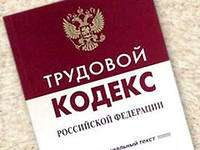 ПАМЯТКАо порядке защиты трудовых прав работающих граждан в случаях невыплаты заработной платы, выплаты заработной платы в «конвертах», ниже установленного минимального размера оплаты труда, а также неоформлении трудовых договоровСогласно части 1 статьи 2 Трудового кодекса Российской Федерации работник имеет право на своевременную и в полном размере выплату заработной платы, не ниже установленного федеральным законом минимального размера оплаты труда.Нарушением трудовых прав является:1.  Несвоевременная выплата заработной платы;2.  Выплата заработной платы в «конвертах»;3. Оплата труда ниже размера минимального размера оплаты труда в Российской Федерации, установленного Федеральным законом от 19.06.2000 № 82-ФЗ «О минимальном размере оплаты труда» (C 1 января 2016 года МРОТ установлен в сумме 6204 рублей в месяц (Федеральный закон от 14.12.2015 N 376-ФЗ «О внесении изменения в статью 1 Федерального закона «О минимальном размере оплаты труда»).Если трудовые права нарушены, Вы вправе обратиться:в прокуратуру по месту нахождения работодателя (адрес Прокуратуры Краснодарского края: 350063, г. Краснодар, ул. Советская, 39, тел. 8(861) 262-98-02, адрес в интернете: http://prokuratura-krasnodar.ru);в департамент труда и занятости населения Краснодарского края (по адресу: 350066, г. Краснодар, ул. Зиповская, 5, номер телефона «горячей линии» 8(861) 257-13-70); в администрации муниципальных образований Краснодарского края по месту нахождения работодателя.   Телефон «горячей линии» министерства экономики Краснодарского края:8 (861) 210-70-50